United NationsA/RES/73/155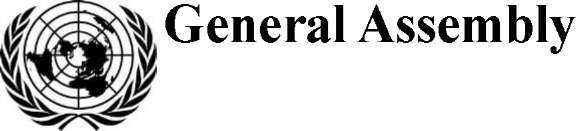 Distr.: General 10 January 2019Седамдесет и трећа седницаТачка дневног реда 70 (a)Резолуција коју је усвојила Генерална скупштина 17. децембра 2018. године[о извештају Трећег комитета (A/73/585)]
73/155. Права дететаГенерална скупштина,Још једном потврђујући значај резолуције 44/25 од 20. новембра 1989, којом је усвојила Конвенцију о правима детета,1 која представља стандард у подстицању и заштити права детета, још једном потврђујући и да су Потписнице Конвенције дужне да предузму све законодавне, административне и друге мере за остваривање у њој утврђених права, имајући на уму значај Факултативних протокола уз Конвенцију2 и позивајући на универзалну ратификацију и ефективну примену, као и друге инструменте људских права,Подсећајући на све њене претходне резолуције о правима детета, од којих је последња била резолуција 72/245 од 24. децембра 2017, и подсећајући и на друге релевантне резолуције, укључујући резолуцију 71/176 од 19. децембра 2016. о заштити деце од силеџијства,Још једном потврђујући Универзалну декларацију о људским правима,3 којом се прокламује да су сва људска бића рођена слободна и равноправна у достојанству и са правима и да свако има право на сва права и слободе утврђене у њој, без разлике ма какве врсте, и констатујући да је година 2018. седамдесетогодишњица,Подсећајући на Међународни споразум о грађанским и политичким правима, 4 Међународни пакт о економским, друштвеним и културним правима,4 Конвенцију о правима особа са инвалидитетом,5 Међународној конвенцији о заштити свих лица од принудног нестанка,6 Конвенцију од 1951. о 1	United Nations, Treaty Series, vol. 1577, No. 27531.2	Ibid., vols. 2171 and 2173, No. 27531; and resolution 66/138, annex.3	Resolution 217 A (III).4	See resolution 2200 A (XXI), annex.5	United Nations, Treaty Series, vol. 2515, No. 44910.6	Ibid., vol. 2716, No. 48088.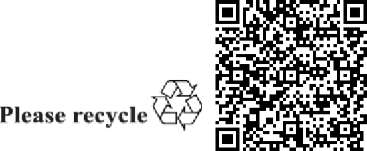 1822250статусу избеглица7 и њен Протокол од 1967,8 Међународну конвенцију о заштити права свих радника миграната и чланова њихове породице,9 Конвенцију Уједињених нација против транснационалног организованог криминала 10 и Протокол за заштиту, сузбијање и кажњавање трговине људима, посебно жена и деце, који представља допуну уз Конвенцију Уједињених нација против транснационалног организованог криминала,11 Конвенцију о укидању свих облика дискриминације жена 12 и Конвенцију против мучења и другог окрутног, нечовечног и понижавајућег поступања и кажњавања,13 као и Конвенцију о доњој старосној граници, 1973 (бр. 138),14 Конвенцији о најгорим облицима дечјег рада, 1999 (бр. 182),15 Међународне организације рада,Још једном потврђујући да општа начела Конвенције о правима детета, у које спадају и најбољи интерес детета, недискриминација, учешће и опстанак и развој, јесу оквир за предузимање мера за децу,Још једном потврђујући и Бечку декларацију и Програм акције,16 Миленијумску декларацију Уједињених нација17 и проистекли документ са двадесет-седме посебне седнице Генералне скупштине о деци под насловом „Свет по мери детета", 18 подсећајући на Пекиншку декларацију и Платформу за акцију, 19 Акциони програм Међународне конференције о становништву и развоју 20 и документе проистекле из конференција о њиховом преиспитивању, Копенхашку декларацију о друштвеном развоју и Акционом програму светског самита за друштвени развој,21 Декларацију о друштвеном напретку и развоју, 22 Универзалну декларацију о искорењивању глади и неухрањености,23 Декларацију Уједињених нација о правима староседелачких народа 24 и проистекли документ са пленарног састанка Генералне скупштине на високом нивоу познатом као Светска конференција о староседелачким народима,25 Декларацију о праву на развој,26 Декларацију о комеморативном пленарном састанку на високом нивоу посвећеном примени резултата посебне седнице о деци, одржаног у Њујорку од 11 до 13. децембра 2007,27 проистеклом документу, под називом “Будућност какву желимо", која и је усвојен на Конференцији Уједињених нација у Рио де Жанеиру, Бразил, од 20. до 22. јуна 2012,28 и7	Ibid., vol. 189, No. 2545.8	Ibid., vol. 606, No. 8791.9	Ibid., vol. 2220, No. 39481.10	Ibid., vol. 2225, No. 39574.11	Ibid., vol. 2237, No. 39574.12	Ibid., vol. 1249, No. 20378.13	Ibid., vol. 1465, No. 24841.14	Ibid., vol. 1015, No. 14862.15	Ibid., vol. 2133, No. 37245.16	A/CONF.157/24 (Part I), chap. III.17	Resolution 55/2.18	Resolution S-27/2, annex.19	Report of the Fourth World Conference on Women, Beijing, 4-15 September 1995 (United Nations publication, Sales No. E.96.IV.13), chap. I, resolution 1, annexes I and II.20	Report of the International Conference on Population and Development, Cairo, 5-13 September 1994 (United Nations publication, Sales No. E.95.XIII. 18), chap. I, resolution 1, annex.21	Report of the World Summit for Social Development, Copenhagen, 6-12 March 1995 (United Nations publication, Sales No. E.96.IV.8), chap. I, resolution 1, annexes I and II.22	See resolution 2542 (XXIV).23	Report of the World Food Conference, Rome, 5-16 November 1974 (United Nations publication, Sales No.E.75.II.A.3), chap. I.24	Resolution 61/295, annex.25	Resolution 69/2.26	Resolution 41/128, annex.27	Resolution 62/88.28	Resolution 66/288, annex.2/1718-22250Rights of the childA/RES/73/155проистеклом документу са Четврте планетарне конференције о трајном искорењивању дечијег рада, која је одржана у Буенос Аиресу од 14 до 16. новембра 2017. године, и проистеклом документу са претходних Планетарних конференција, и подсећајући на Светски конгрес против полне експлоатације деце и младих, и Планетарни акциони програм за образовање и одрживи развој 29 и Светски просветни форум 2015. одржан у Ечауну, Република Кореја од 19. до 22. 2015,Подвлачећи значај спровођења Агенде за одрживи развој до 2030. 30 за обезбеђење остваривања права детета, Поздрављајући рад предузет на Планетарном споразуму о избеглицама и Планетарном споразуму за безбедне, уредне и законске миграције, чије се усвајање у 2018 разматра, и подсећајући на значај заштите људских права и основних слобода свих избеглица и деце миграната, уз првенствено вођење рачуна о најбољим интересима детета,Констатујући извештај генералног секретара о напретку оствареном на испуњавању обавеза из документа са двадесет и седмог заседања Генералне скупштине 31 и о статусу Конвенције о правима детета и питањима која се решавају резолуцијом  72/245,32 као и о извештају посебног представника генералног секретара за борбу против насиља над децом,33 извештају посебног представника генералног секретара за децу и оружане сукобе,34 извештају посебног известиоца Савета за људска права о продаји и полном искоришћавању деце, укључујући дечју проституцију, дечју порнографију и друг материјал о полном злостављању деце,35 и извештају посебног известиоца Савета за трговину људима, посебно женама и децом,36 чије препоруке треба пажљиво проучити, уз узимање у обзир ставова Чланица,Још једном потврђујући да су Чланице те које имају највећу одговорност за поштовање, подстицање и заштиту свих људских права и основних слобода, међу којима су и права детета, Потврђујући значајну улогу коју имају владе и локалне структуре држава за децу, међу којима су, тамо где их има, министарства и институције надлежне за децу, породицу и питања младих и независни заштитници грађана за децу и остале државне институције за подстицање и заштиту права детета,  Препознајући да је породица та која има највећу одговорност за подизање и заштиту деце, у најбољем интересу детета, и да деца, у циљу пуног и складног развоја  личности, треба да одрасту у породичном окружењу и у атмосфери среће, љубави и разумевања, Констатујући са захвалношћу рад на подстицању и заштити права детета који су обавили сви релевантни органи, тела и субјекти и организације у систему Уједињених нација, у свом делокругу рада, са релевантним овлашћеним лицима и по посебним поступцима Уједињених нација и са релевантним регионалним организацијама, по потреби, и међувладиним организацијама, и уз признавање драгоцене улоге државних институција за заштиту људских права и грађанског друштва, међу којима су и невладине организација,29	See A/69/76, annex, enclosure 2.30	Resolution 70/1.31	A/73/223.32	A/73/272.33	A/73/276.34	A/73/278.35	A/73/174 and A/73/174/Corr. 1.36	A/73/171.18-222503/17A/RES/73/155Rights of the childКонстатујући сазивање међународних, регионалних и државних седница са циљем да се укину сви облици насиља над децом, међу којима и свако насилно кажњавање деце и подстицање да додатно ради у том циљу, Препознајући важност међународних, регионалних и билатералних партнерстава и иницијатива у којима учествују бројне заинтересоване стране а у циљу унапређења ефективне заштите и подстицања права детета и укидања насиља над децом,  ,Констатујући рад ма циљу подстицања и заштите права на образовање и омогућавање наставка образовања у ситуацијама оружаног сукоба,Дубоко забринута што је положај деце у многим деловима света и даље критичан, у све глобализованијем свету, што је резултат сталног сиромаштва, друштвене неједнакости, неодговарајућих друштвених и економских услова, родне неравноправности, пандемије, посебно ХИВ/АИДС, маларије, колере и туберкулозе, феталног алкохолног спектра поремећаја и апстиненцијалног синдрома новорођенчета, непреносивих болести, недоступности безбедне воде за пиће и канализације, еколошке штете, природних катастрофа оружаних сукоба, стране окупације, расељавања, глади, насиља, тероризма, злостављања, свих облика искоришћавања, међу којима и комерцијалног полног искоришћавања деце, у сврхе као што су дечја проституција, дечја порнографија и други материјали о полном искоришћавању деце, дечји секс туризам и трговина децом, међу којима и у сврху радног и полног искоришћавања, уклањања и преноса органа деце за добит, занемаривања, неписмености, глади, нетрпељивости, дискриминације, расизма, ксенофобије, неадекватне заштите и приступа правди, и убеђени да је потребно неодложно и ефективно државно и међународно деловање, Дубоко забринути и што не положај деце у многим деловима света и даље негативно делују продужени ефекти сиромаштва и неједнакости, још једном потврђујући да је искорењивање сиромаштва у свим облицима и димензијама, међу којима и екстремног сиромаштва, највећи изазов на планети и безрезервни услов за одрживи развој, препознајући ефекте које сиромаштво има и даље од друштвено-економских услова и везу која по себи постоји између искорењивања сиромаштва и подстицања одрживог развоја, у том смислу истичући значај реализације Агенде за одрживи развој до 2030. и препознајући да је преко потребно да се тежиште стави на сиромаштво, оскудицу и неједнакост и деца заштите од свих облика насиља и да се подстиче отпорност деце, њихових породица и заједница, Дубоко забринути што деца несразмерно осећају последице дискриминације, искључености, неједнакости и сиромаштва, Озбиљно забринути што деца у многим деловима света и даље трпе негативне последице климатских промена, међу којима су трајна суша и екстремни временски услови, деградација земљишта, подизање нивоа мора, ерозија обале и повећање киселости океана, што представља претњу по здравље, безбедност хране и напор да се искорени сиромаштво и успостави одрживи развој, и у вези са тим тражећи да се примени Париски споразум37 усвојен у складу са Оквирном конвенцијом Уједињених нација о климатским променама,Препознајући да је ризик од морталитета породиља највећа код девојчица узраста до 15 година и да су компликације у трудноћи и порођај водећи узрок смрти девојчица узраста до 15 година у многим земљама,37 See FCCC/CP/2015/10/Add. 1, decision 1/CP.21, annex.4/1718-22250Rights of the childA/RES/73/155Изражавајући забринутост што деца са инвалидитетом, нарочито девојчице трпе осуду средине, дискриминацију и искљученост и несразмерно су подвргнута психичком и физичком насиљу и полном злостављању у свим условима,Примена Конвенције о правима детета и Факултативних протоколаЈош једном потврђује ставове 1 до 5 своје резолуције 71/177 oд 19. децембра 2016 и да општа начела, између осталог, најбољи интерес детета, недискриминација, учешће и развој представљају основ за све мере које се тичу деце;Апелује на Чланице које то још нису урадиле да размотре могућност да постану потписнице Конвенције о правима детета 1 и њених Факултативних протокола2 по хитном поступку и да и не их ефективно и у потпуности примењују, и подстиче наставак рада генералног секретара у том смислу;Апелује на Чланице да престану да задржавају резерве које су у супротности са циљем и сврхом Конвенције или њених Факултативних протокола и да размотре могућност да редовно преиспитују и друге резерве које су задржале како би их укинуле у складу са Бечком декларацијом и Програмом акције;16Констатује рад посебних представника генералног секретара за борбу против насиља над децом и за децу и оружаним сукобима, посебног известиоца Савета за људска права за борбу против трговине и искоришћавања деце, у које спадају и дечја проституција, дечја порнографија и остали материјал о полном искоришћавању, и Комитет за права детета, и у том смислу, њихов допринос оствареном напретку на подстицању и заштити права детета;Подстицање и заштита права детета и недискриминација децеНедискриминацијаЈош једном потврђује ставове 6 до 10 своје резолуције 71/177, и позива Чланице да се постарају да сва деца остварују своја грађанска, политичка, економска и социјална и културна права без дискриминације ма које врсте;Констатује са забринутошћу велики број деце која су припадници националних, етничких, верских и језичких мањина, децу мигранте, избеглице или децу која траже азил, интерно расељену децу, децу афричког порекла и децу староседелачког порекла која су жртве дискриминације, и између осталог расизма, расне дискриминације, ксенофобије и са њом повезане нетрпељивости, наглашава потребу за увођењем посебним мера, у складу са начелом најбољег интереса детета и поштовање његовог мишљења и родно-специфичних потреба деце, укључујући децу са инвалидитетом, у образовне програме за сузбијање такве праксе, и позива Чланице да пруже посебну подршку и да се постарају за равноправан приступ услугама за ту децу;Позива све Чланице:(a) Да се постарају да деца са инвалидитетом у потпуности уживају сва права и основне слободе, на равноправној основи са другом децом, у знак признавања да дискриминација детета на основу инвалидитета представља кршење достојанства и вредности својствених детету, да унапреди укључивање деце са инвалидитетом и боље отклања препреке са којима се суочавају деца са инвалидитетом, у које спада уклањање препрека у виду дискриминације, ставова и 18-222505/17A/RES/73/155Rights of the childсредине који ометају њихово учешће и укључивање у друштво и заједницу, и да израде мере политике и изграде капацитете узимајући у обзир род и узраст деце и тако обезбеде права и задовољење посебних потреба деце, међу којима и деце миграната, миграната без родитељског старања, деце која живе на улици и деце жртава трговине људима, и оне која трпе последице климатских промена, и спрече и предузму мере за решавање случајева родно-заснованог насиља;Предузму све мере неопходне и делотворне за спречавање и укидање свих облика дискриминације девојчица и свих облика насиља, међу којима и уморство женске одојчади и избор пола нерођеног детета по жељи родитеља, силовање, полно злостављање и штетне праксе, међу којима сакаћење женских полних органа, дечји, превремен и принудни брак, и принудну стерилизацију, доношењем целовитих, мултидисциплинарних и усаглашених домаћих планова, програма или стратегија, као и подстицањем иницијатива едукације друштвеног ангажовања у циљу заштите њихових права;   Поштују и подстичу право девојчица и дечака да се слободно изражавају и њихово право да их се саслуша, да се постарају да се њиховом мишљењу придаје дужна пажња, у складу са њиховим узрастом и степеном зрелости, у свим питањима која их се тичу и да укључе децу са инвалидитетом у процес одлучивања, узимајући у обзир развојне;Упис у матичну књигу, породични односи, усвојење и алтернативна заштита  Још једном потврђује ставове 11 и 12 своје резолуције 71/177, и апелује на све Потписнице да интензивније раде на поштовању обавеза из Конвенције о правима детета у циљу очувања идентитета детета, у који спадају и држављанство, име и породични односи у складу са законом, у циљу заштите деце по питању уписа рођења у матичну књигу, породичних односа и усвојења и других облика алтернативне заштите, и тиме признају да сваки рад треба да се предузима у правцу омогућавања деци да остану под заштитом својих родитеља или да јој се брзо врате или по потреби, другог блиског члана породице, и да се када је неопходна алтернативна заштита, подстиче заштита у породици или заједници уместо институционалног збрињавања;Подсећа на право сваког детета да буде уписано у матичну књигу одмах по рођењу, на име, на стицање држављанства и да му се призна правни субјективитет признање на сваком месту, у складу са Конвенцијом о правима детета и Међународним пактом о грађанским и политичким,4 подсећа Чланице на њихову обавезу да обезбеде да поступак уписа буде универзалан, доступан, једноставан, експедитиван и ефективан и да се пружа уз минималне или без икаквих трошкова, и да уважава значај уписа рођења као средства пресудног за спречавање останка без држављанства;Подстиче Чланице да узму у обзир Смернице о алтернативној заштити деце,38 да донесу и примене закона и боље примене мере политике и програме, определе средства у буџету и људске ресурсе за пружање подршке деци, посебно која живе у породицама у неповољном и маргинализованом положају, да се постарају да имају ефективну заштиту својих породица и заједница, и да заштите децу од одрастања без родитеља или неговатеља; где је неопходна алтернативна заштита, одлучивање треба да буде у најбољем интересу детета, у пуном договору са њим, у складу са узрастом, и са дететовим законским старатељима;;38 Resolution 64/142, annex.6/1718-22250Rights of the childA/RES/73/155Апелује на Чланице да предузму све мере неопходне за спречавање и сузбијање незаконитог усвојења, и свих усвојења која нису у најбољем интересу детета;Економска и друштвена добробит децеЈош једном потврђује ставове 13 до 15 своје 71/177, апелује на све Чланице и међународну заједницу да створи повољне услове у којима је обезбеђена добробит детета, између осталог и унапређењем међународне сарадње у овој области и извршавањем својих обавеза, укључујући Циљеве одрживог развоја,30 и још једном потврђује да улагање у децу, посебно у предшколски развој, доноси велику друштвену добит, и да целокупан са тим повезан рад на старању да се ресурси опредељују и троше на децу, посебно на образовање и здравље деце, треба да буде средство остваривања права детета;Искорењивање сиромаштваАпелује на све Чланице и међународну заједницу да сарађују, пружају подршку и учествују у планетарном раду на искорењивању сиромаштва, да ангажују све у том смислу неопходне ресурсе и подршку, у складу са државним плановима и стратегијама, у шта спада и обједињени и вишестрани приступ утемељен на правима и добробити деце, и да убрзају свој рад на постизању међународно уговорених циљева развоја и искорењивања сиромаштва,  међу којима су Циљеви одрживог развоја, у датом року, и још једном потврђује да су улагање у децу и остваривање њихових права су један од најефектнијих начина да се искорени сиромаштво;Апелује на Чланице да побољшају положај деце која живи у сиромаштву, посебно лишене одговарајућих намирница и исхране, водоводних и канализационих објеката, са ограниченом или никаквом могућношћу коришћења услуга физичког и менталног здравља, прихватилиште, образовање, учешће и заштиту, уз узимање у обзир да, мада озбиљни недостатак добара и услуга штети сваком људском бићу, посебно угрожава и штети деци, лишавајући их могућности да остваре своја права, да досегну свој пун потенцијал и да учествују као пуноправни чланови друштва, и излажући их условима који воде расту насиља;Право на образовањеПодсећа на ставове 37 до 50 своје резолуције 70/137 oд 17. децембра 2015, и подсећа да је образовање основно људско право и основа за зајамчено остваривање других људских права и да је битно за одрживи развој и подстицање мира и толеранције, као и остварења пуне запослености и искорењивања сиромаштва;Апелује на све Чланице да предузму све одговарајуће мере за уклањање препрека за ефективно остваривање могућности образовања и завршавање школовања, као што су образовање недоступно по цени, глад и лоша исхрана, удаљеност школе од куће, збрињавање деце у институције, оружани сукоби, сви облици насиља у школи, недостатак инфраструктуре, као и доступност воде и канализације, одсуство адекватних и физички безбедних и на други начин безбедних и приступачних школских објеката за девојчице, и дечји рад или обављање тешких послова у кући, и да се постарају да и деца збринута у институцијама уживају право на образовање;Апелује на све Чланице да предузму све одговарајуће мере за укидање дискриминације девојчица у области образовања и да се постарају за равноправну могућност школовања свих девојчица на свим нивоима образовања, између осталог и применом родно-одговорних мера политике и програма, побољшање безбедности девојчица на путу од куће до школе и обрнуто, уз предузимање корака за старање да су све школе доступне, безбедне и без насиља и18-222507/17A/RES/73/155Rights of the childимају одвојену и одговарајућу канализацију која пружа заштиту приватности и достојанства, и тиме допринесу остваривању једнакости шанси и сузбијању искључености и обезбеђивању похађања наставе, и за девојчице као и за децу из породица са малим примањима, децу која су постала главе домаћинства и девојчице које су већ удате или трудне;Апелује на Чланице да распростране научно и за узраст одговарајуће целодневно образовање, од значаја у датој културној средини, за девојке и младиће и младе жене и мушкарце, у школи и ван ње, у складу са развојем њихових способности и са одговарајућим усмеравањем и саветима родитеља и законских старатеља, најбољим интересима детета као превасходном бригом, информацијама о полном и репродуктивним здрављу и превенцији ХИВ, родној равноправности и оснаживању жена, људским правима, физичким, психолошким и развојем у пубертету и моћи у односима жена и мушкараца, да би им се омогућило да изграде самопоуздање и негују ваљано одлучивање, саобраћање и вештине смањивања ризика и развој односа пуних поштовања, у пуном партнерству са младима, родитељима, законским старатељима, неговатељима, васпитачима и здравственим радницима, да би им, између осталог, омогућили да се сами штите од инфекције ХИВ-ом и од других ризика;Још једном потврђује право на образовање на основу равноправних могућности и недискриминације, и апелује на Чланице да учине основно образовање обавезним, инклузивним и бесплатно доступним за сву децу, уз старање да сва деца равноправно имају могућност да се квалитетно школују, уз општу расположивост и доступност средњошколског образовања, посебно постепеним увођењем бесплатног образовања, имајући у виду да посебне мере за обезбеђивање равноправног приступа, међу којима су и афирмативне мере, доприносе стварању ефективне једнакости могућности и сузбијању искључености уклањањем друштвених, економских и родних разлика у образовању и обезбеђивањем похађања наставе посебно за девојчице, децу са инвалидитетом, трудне девојке, децу која живе у сиромаштву, децу староседелаца, децу афричког порекла, лица која су припадници етничких и верских мањина и децу у осетљивом и маргинализованом положају;Апелује на Чланице да убрзају рад на уклањању родних препрека које девојкама онемогућавају остваривање права на образовање, отклањање родно-засноване дискриминације, негативних друштвених норми и родних стереотипа у образовним системима, међу којима у оних у плану и програму учења, уџбеницима и методици наставе, и борбу против свих облика насиља, укључујући полно узнемиравање и полно и родно-засновано насиље у школама, и ван њих и у другим образовним срединама;Право на остваривање највишег могућег стандарда здрављаЈош једном потврђује ставове 25 до 28 своје резолуције 68/147 oд 18. децембра 2013. и апелује на Чланице да предузму све мере неопходне да се обезбеди да се право детета на уживање највећег могућег стандарда физичког и психичког здравља поштује, штити и остварује без дискриминације ма које врсте, и да се спречавају и отклањају сви облици насиља, с обзиром на њихов негативан утицај на физичко и психичко здравље детета, па тако и доношењем и применом закона, стратегија и мера политике, родног и по мери детета утврђивања и опредељивања средстава у буџету, и одговарајућег улагања у здравствени систем, у шта спадају и целовита и обједињена примарна здравствена заштита и услуге здравствене менталне и здравствене заштите по мери омладине, укључујући рад на постизању Циљева одрживог развоја, посебно Циљ 3 и 5, као и реализацију планетарног плана рада за унапређење улоге здравственог система у оквиру вишересорних државних мера које се предузимају на отклањању насиља међу људима, посебно над женама и девојчицама, и децом као и здравственим радницима;8/1718-22250Rights of the childA/RES/73/155Апелује на Чланице да са свим релевантним заинтересованим странама отклони, по хитном поступку, све аспекте осетљивог положаја у којем се налазе деца  на које делује ХИВ и са којим живе, пружањем заштите, подршке и лечења тој деци, њиховим породицама и неговатељима, и подстицањем на правима утемељеним и ка деци окренутим мерама политике и програма за сузбијање ХИВ/АИДС-а, и да се постарају за могућност коришћења по цени адекватне, ефективне и квалитетне превенције, заштите и лечења, између осталог и пружањем тачних информација, омогућавањем добровољног, поверљивог и по цени доступног тестирања, целовите здравствене заштите, у коју спадају и полна и репродуктивна здравствена заштита, услуге и едукација, и могућност коришћења безбедних, по цени доступних, ефективних, квалитетних фармацеутских производа и медицинских технологија, већим радом на изради по цени доступних, приступачних и квалитетних алата за постављање ране дијагнозе и давање првенства превенцији преноса вируса са мајке на детета;Препознаје значај остваривања људских права на безбедну воду за пиће и канализацију у циљу пуног остваривања права детета на уживање највећег могућег стандарда физичког и психичког здравља, и стога апелује на Чланице и, преко њих, пружаоце услуга, да се постарају за редовно обезбеђење безбедне, доступне, по цени приступачне воде за пиће и канализационих услуга доброг квалитета и у довољној количини, по начелима правичности, равноправности и недискриминације, имајући на уму да људско право на безбедну воду за пиће и канализацију за своје становништво треба остварити постепено уз пуно поштовање домаћег суверенитета;Право на хрануЈош једном потврђује своју резолуцију 72/173 oд 19. децембра 2017. о праву на храну, и право деце на могућност коришћења безбедне и храњиве хране у довољним количинама, у складу са правом на одговарајућу храну и основна права свих да не буду гладни, као и да могу у потпуности да развију и одржавају своје физичке и психичке капацитете;Апелује на Чланице да предузму мере за старање о пуном остварењу права на храну за све и отклањању глади и неухрањености деце, па и доношењем или унапређењем државних програма за решавање питања безбедности и храњивости хране и одговарајућих основних намирница за живот, посебно с обзиром на недостатак витамина А, гвожђа и јода, подстицање дојења и храњиве исхране, као и програма, на пример, програма исхране у школама, којима треба да се обезбеди одговарајућа исхрана за сву децу у циљу потпуног развоја и одржавања физичких и психичких капацитета, и да предузму мере, по могућству, са релевантним домаћим организацијама, да пруже подршку програмима чији је циљ сузбијање неухрањености мајки, посебно током трудноће, и деце, и неповратних ефеката хроничне неухрањености у предшколском добу, посебно до узраста од 2 године;Дечји радЈош једном потврђује ставове 16 до 18 своје резолуције 71/177, апелује на Чланице да без одлагања предузму ефективне мере да осигурају забрану и укидање најгорих облика дечјег рада и окончају дечји рад у свим облицима, најкасније до 2025. унапређењем законодавства и сарадње и координације рада министарстава и радника у социјалној заштити и системима заштите, просвети и раду, и подстицањем образовања као кључне стратегије, и апелује на Чланице да наставе да подстичу ангажовање свих сектора друштва на стварању повољне средине за искорењивање дечјег рада;18-222509/17A/RES/73/155Rights of the childСпречавање и укидање насиља над децом и мере за његово сузбијањеПодсећа на ставове 19 до 36 своје резолуције 72/245, и подсећа на члан 19 Конвенције о правима детета, према којима су Чланице обавезне да предузму све одговарајуће законодавне, административне, социјалне и просветне мере за заштиту деце од свих облика насиља, повреде или злостављања, занемаривања, немарног поступања, малтретирања или искоришћавања, у шта спада и полно злостављање, док су под заштитом родитеља, законског старатеља или ма ког другог лица које се брине о детету;Подсећа и на студију Уједињених нација о насиљу над децом поднету Генералној скупштини 2006. године,39 констатује са захвалношћу рад посебног представника генералног секретара за борбу против насиља над децом на непрекидном увођењу препорука из студије у међународне, регионалне и домаће планове и програме и подстицање напретка на заштити деце од насиља, и констатује са захвалношћу њену публикацију под називом „Спречавање насиља мора почети у предшколском добу";Осуђује све облике насиља над децом у свим условима, међу којима физичко, психолошко и полно насиље, мучење, и остало окрутно, нечовечно и понижавајуће поступање, злостављање искоришћавање детета, узимање талаца, породично насиље, инцест, трговину или продају деце и њихових органа, педофилију, дечју проституцију, дечји секс туризам, насиље војске и банди, полно искоришћавање деце на интернету, малтретирање, укључујући насиље на интернету, и штетне праксе, и апелује на Чланице да интензивније раде на спречавању и заштити деце од свих тих облика насиља применом целовитог приступа и да успоставе инклузивни вишестрани системски основ, уграђен у процес планирања у земљи, у циљу предузимања мера против насиља и у закону утврђеног поступка пружања безбедне психо-социјалне подршке и пријављивања по мери детета и мера заштите права заинтересоване деце;Позива Чланице да заштите децу од свих видова физичког и психолошког насиља, повреде или злостављања, занемаривања или немарног поступања, малтретирања или искоришћавања, укључујући полно злостављање у школама, као и сви видови силеџијства, и да у том смислу предузму мере за подстицање ненасилних облика дисциплине у школама и да донесемо све одговарајуће мере за старање да се дисциплина у школи спроводи на начин који је у складу са људским достојанством и људским правима детета уз предузимање свих одговарајућих законодавних, административних, социјалних и образовних мера, у складу са најбољим  интересом детета, и у вези са тим поздравља планетарну кампању за окончање насиља у школама;Апелује на све Чланице да у обзир узму родну димензију свих облика насиља над децом и да уграде родну перспективу у све мере политике које су донете и примењују се против свих облика насиља и штетних облика праксе, међу којима су сакаћење женских полни органа и дечји, превремен и принудни брак, уз старање да се у брак улази само уз ваљани, слободан и потпуни пристанак будућих супружника, и да укину или измене релевантне законе и мере политике у циљу отклањања одредаба које могу да омогуће дечји, преран или принудни брак или омогуће учиниоцима кривичног дела силовања, полног злостављања или отмице да избегну кривично гоњење и казну ступањем у брак са својим жртвама;39 A/61/299.10/1718-22250Rights of the childA/RES/73/155Подстицање и заштита права детета, укључујући децу у посебно тешком положајуЈош једном потврђује ставове 26 до 28 своје резолуције 71/177, и позива све Чланице да подстичу и заштите сва људска права све деце и да примењују на чињеницама утемељене програме и мере које им обезбеђују посебну заштиту и помоћ, међу које спада и могућност инклузивног и правичног образовања, здравствене заштите, услуга и права у систему социјалне заштите;Позива све Чланице да заштите људска права све деце и постарају се да деца која су припадници мањина у осетљивом положају, међу којима су и деца мигранти, деца староседеоци, деца афричког порекла, интерно расељена деца и деца са инвалидитетом, уживање свих људских права као и здравствену заштиту, услуге и права у систему социјалне заштите, и доступно и инклузивно образовање на равноправној основи са осталима, и да се постарају да сва та деца, посебно малолетни мигранти без пратње, интерно расељена деца и она која су жртве насиља и искоришћавања, добију посебну заштиту и помоћ и да су најбољи интереси детета најважнија брига њихових мера политике за интеграцију, повратак и спајање породице;Позива и све Чланице да заштите децу избеглице, која траже азил, мигранте и интерно расељену децу, посебно ону која су без пратње, која су нарочито изложена насиљу и ризицима у вези са оружаним сукобима и трговином људима, и да узимајући у обзир њихових родно-специфичних потреба, истакну потребу да Чланице и међународна заједница наставе да систематичније и детаљније поклањају пажњу  потребама за посебном помоћи, заштити и развоју такве деце спровођењем, између осталог, програма са циљем рехабилитације и физичког и психичког опоравка и програма за добровољни повратак и репатријацију деце и, по потреби и где је могуће, локалну интеграцију и пресељење, да дају предност проналажењу породице и спајању и реинтеграцији породице, и по потреби, да сарађују са међународним организацијама и организацијама за избеглице, између осталог и омогућавањем њиховог рада, у складу са обавезама међународног права;Деца мигрантиЈош једном потврђује ставове 40 до 87 своје резолуције 71/177, и позива Чланице да ефективно подстичу и штите људска права и основне слободе све деце на које утичу миграције, без обзира на њихов миграциони положај, и да питања међународних миграција решавају у међународној, регионалној и билатералној сарадњи и дијалогу и применом целовитог и уравнотеженог приступа, уз истовремено признавање улога и одговорности земаља порекла, транзита и одредишта у подстицању и заштити људских права све деце на које утичу миграције и да избегавају примену приступа који би могао да погорша осетљивост њиховог положаја;Још једном потврђује Њујоршку декларацију о избеглицама и мигрантима40 поздравља закључивање у 2018. години процеса преговора које су водиле владе о Планетарном споразуму за безбедне, уреде и законите миграције, чију су могућност усвајања Чланице разматрале на међувладиној конференцији која је одржана од 10 до 11 децембра 2018. у Маракешу у Мароку, и истиче да људска права свих миграната, у које спадају и деца мигранти заузима централно место;Констатује заједничке опште коментаре Комитета за права детета и Комитета за заштиту права свих радника миграната 40 Resolution 71/1.18-2225011/17A/RES/73/155Rights of the childи чланове њихове породице о људским правима деце у условима међународних миграција;Изражава дубоку забринутост за велики и све већи број деце миграната, посебно оне која су без пратње или одвојена од својих родитеља и примарних неговатеља, која могу бити у нарочито осетљивом положају док су на свом путовању, и изражава своју опредељеност да заштити људска права деце миграната, имајући у виду осетљивост њиховог положаја, нарочито деце миграната без пратње и деце миграната са инвалидитетом, у циљу старања да добијају одговарајућу заштиту и помоћ и да се старају за њихово здравље, образовање и психо-социјални развој, уз вођење рачуна да су најбољи интереси детета превасходна брига мера политике за интеграцију, повратак и спајање породице;Апелује на Чланице да се постарају да, у складу са међународним и домаћим обавезама и опредељењима, Urges States to ensure, in conformity with their international and domestic obligations and commitments, повратак буде у складу са међународним правом, укључујући међународно право о људским правима, и да механизми репатријације омогућавају утврђивање идентитета и посебну заштиту лица у осетљивом положају, у које спадају сва деца мигранти, и да у обзир узимају начело најбољег интереса детета, недвосмисленост модалитета пријема и збрињавања и спајање породице;Поздравља програме који деци мигрантима омогућавају пуну интеграцију у земље одредишта, подстичу складну, инклузивну и достојанствену средину и омогућавају спајање породице у циљу подстицања добробити и најбољих интереса деце миграната и омладинаца миграната, у складу са домаћим прописима, законским поступком и релевантним одредбама Конвенције о правима детета и њеним Факултативним протоколима, и да поштују обавезе о конзуларном давању саопштења и могућности доласка у конзулат које су утврђене у Бечкој конвенцији о конзуларним односима41 да би Чланице могле да пруже конзуларну помоћ по мери детета, по потреби, у шта спада и правна помоћ;Деца и вршење правде Children and the administration of justiceЈош једном потврђује ставове 29 до 31 своје резолуције 71/177, и апелује на све Чланице да поштују и штите права деце жртава и сведока и деце које су наводно или признато је да су прекршила кривични закон, и да се постарају да хапшење, притвор и затварање деце буду у складу са законом и да се примењују само као мера у крајњем случају и у најкраћем могућем року;Апелује на Чланице да интензивније раде на заштити деце лишене слободе од мучења и другог окрутног, нечовечног или понижавајућег поступања или кажњавања, да би се постарале да, ако су ухапшена, у притвору или затвору, деца могу да добију правну и другу одговарајућу помоћ и да имају право на оспоравања законитости лишавања слободе пред судом или другим надлежним органом и на хитну одлуку о таквој мери и да, од тренутка хапшења, деца имају право да буду у вези са својом породицом путем преписке и посета, осим у изузетним околностима, да нити једно дете не буде кажњено или подвргнуто принудном раду, физичкој казни или емоционалном и физичком насиљу или лишено здравствене заштите и услуга, хигијенских и еколошко-санитарних услова, храњивих намирница, отвореног простора ради рекреације, образовања, основних упутстава и стручног оспособљавања и безбедних, поверљивих и независних механизама за пријављивање насиља, и да се редовно врши надзор над условима у таквом окружењу и без одлагања предузимају 41 United Nations, Treaty Series, vol. 596, No. 8638.12/1718-22250Rights of the childA/RES/73/155истраге свих пријављених дела насиља и да се постарају да изгредници одговарају;Охрабрује на непрекидни регионалну и међурегионалну сарадњу, размену добре праксе и пружање техничке помоћи у области малолетничког правосуђа, и у том смислу подсећа на ваљаност и значај међународних стандарда и норми у области људских права и вршења правде у малолетничком правосуђу;Спречавање и искорењивање продаје деце, дечја проституција и дечја порнографијаЈош једном потврђује став 32 своје резолуције 71/177, и позива све Чланице да спрече, утврде као кривично дело, гоне и кажњавају све облике продаје и трговине децом, па тако и у сврху узимања органа детета, дечјег ропства, принудног рада полног искоришћавања деце, као и дечје проституције и дечје порнографије и другог материјала о полном искоришћавању деце, са циљем искорењивања такве праксе, и када се кривично дело чини преко Интернета и других информационо-комуникационих технологија, да сузбију постојање тржишта које охрабрује такву праксу кривичних дела и предузму мере за укидање потражње која их поспешује, како и да ефективно остваре права и испуне потребе жртава, међу којима је пружање целовитих услуга социјалне заштите, физичког и менталног здравља и правне услуге, без дискриминације, и психо-социјалну помоћ за све жртве у циљу старања за њихов потпун опоравак и реинтеграцију у друштво, и да предузму ефективне мере против тога да се према деци која су жртве искоришћавања поступа као са починиоцима кривичног дела;Позива Чланице да донесу и примене правне и друге мере, у сарадњи са релевантним заинтересованим странама, у које спадају и приватни сектор и медији, за спречавање дистрибуције преко Интернета материјала о полном злостављању деце, у које спадају и прикази полног злостављања деце, уз старање да су успостављени одговарајући механизми који омогућавају пријављивање и уклањање таквог материјала и да се, по потреби, кривично гоне његови аутори, дистрибутери и колекционари, уз истовремен рад на старању да се у потпуности искористе могућности које нуде информационо-комуникационе технологије у животима деце, као алата за учење, дружење, изражавање, укључивање и остваривање права и основних слобода, у које спада и слобода да се траже, добију и поделе информације и право на слободно изражавање свог мишљења;Апелује на Чланице да интензивније раде на обезбеђивању правне заштите деце од полног злостављања и искоришћавања на мрежи и да га дефинишу у закону, у складу са међународном праву и обавезама о људским правима, да за кривично дело прогласе свако понашање које се односи на полно искоришћавање деце на интернет мрежи као и ван ње, и да се постарају да сва лица у ланцу која учествују у или покушавају да почине таква кривична дела одговарају и буду приведена правди у циљу борбе против некажњивости, уз узимање у обзир да су полно искоришћавање и злостављање деце на интернету посредством информационо-комуникационих технологија по природи транснационални и потпадају под више надлежности;Деца на коју утичу оружани сукобиЈош једно потврђујући ставове 33 до 39 своје резолуције 71/177, најоштрије осуђује свако насиље и злостављање деце у оружаним сукобима, и у том смислу апелује на све Чланице и друге стране у оружаном сукобу које су ангажоване у супротности са важећим међународним правом, на регрутовању и употреби деце, у облицима убијања и сакаћења деце, односно силовања и другог полног насиља над децом, уз признање да полно насиље у таквим условима несразмерно погађа девојчице, али да су и дечаци мета, у сталним нападима на 18-2225013/17A/RES/73/155Rights of the childшколе односно болнице и запослене у њима и облицима отмице деце, као и у свим другим облицима насиља и злостављања деце, да предузму орочене и ефективне мере за њихово окончање и спречавање и да подстакну пружање услуга подршке у складу са узрастом и полом деце, у које спадају услуге заштите психолошког, социјалног, полног и репродуктивног здравља, и образовање, социјална заштита и програми реинтеграције, и констатује у вези са тим доношење резолуције Савета безбедности 2427 (2018) од 9. јула 2018. године;Најоштрије осуђује силовање и друге облике полног насиља почињеног над децом у оружаним сукобима, изражава дубоку забринутост због масовног и систематског силовања и полног насиља почињеног над децом у оружаним сукобима, у неким случајевима срачунатог да понизи, влада и усади страх у становништво и распрши га односно, принудно расели, позива Чланице и релевантна тела и институције Уједињених нација и регионалне организације да предузму све потребне мере да спрече и отклоне таква дела насиља и постарају се да се у потпуности одговара по том питању, као и по питању полног искоришћавања и злостављања деце у мировним операцијама Уједињених нација, и апелује на Чланице да донесу одговарајуће домаће прописе за спречавање таквих злочина, као и масовних отмица и полног и родно-заснованог насиља, и да се постарају за њихову ригорозну истрагу и гоњење;Изражава дубоку забринутост због напада и претњи нападима, у супротности са међународним хуманитарним правом, на школе односно, болнице и запослене у њима, као због затварања школа и болница у условима оружаног сукоба који су резултат напада или претње нападом, подсећа да све стране у оружаном сукобу сносе највећу одговорност за заштиту деце, подсећа на обавезу да се суздрже од напада на школе и болнице,  у супротности са међународним хуманитарним правом, и да предузму све могуће мере предострожности за заштиту цивила од таквих напада, нарочито ученика, и апелује на све стране у оружаном сукобу да се суздрже од поступака који онемогућавају деци да се образују и добију услуге здравствене заштите;Позива Чланице да се постарају да се према деци повезаној или наводно повезаној са оружаним групама треба да се поступа првенствено као жртвама и у складу са најбољим интересом детета, и да размотре примену вансудских мера уместо гоњења и притвора и да предузму мере у циљу рехабилитације и реинтеграције у средину у којој се поспешују здравље, самопоуздање и достојанство детета, у складу са свим релевантним одредбама међународног хуманитарног права, као и права о људским правима, посебно Конвенције о правима детета;   Позива Чланице да заштите децу на које утиче оружани сукоб, посебно од кршења међународног хуманитарног права и права о људским правима, и да се постарају да она добију хуманитарну помоћ, уз констатацију рада предузетог на окончању некажњивости старањем за одговарање и кажњавање изгредника, и позива међународну заједницу да одговарају за насиље између осталог и на Међународном кривичном суду;Подсећа да су, у складу са међународним хуманитарним правом, напади против цивила, у које спадају и деца, забрањени, и да она не смеју бити предмет напада у које спада и одмазда и прекомерна употреба силе, осуђује праксу која доводи до убијања и сакаћења деце, захтева да све стране одмах окончају такве нападе, и апелује на све стране у оружаном сукобу да поштују своје обавезе које проистичу из међународног хуманитарног права, посебно начела разликовања, сразмерности и обавезе да се предузимају све могуће мере предострожности за избегавање, и у сваком случају, на најмању меру свођење, штете по цивиле и цивилне објекте;14/1718-22250Rights of the childA/RES/73/155Позива Чланице да благовремено обезбеде довољно финансијских средстава за домаће програме разоружања, демобилизације и реинтеграције за децу и насељавање, рехабилитацију и реинтеграцију за сву децу повезану са оружаним снагама и групама, међу којима и за децу у притвору, посебно као подршку домаћим иницијативама, и за обезбеђење дугорочне одрживости разоружања, демобилизације и реинтеграције, између осталог и применом мултиресорног приступа и приступа у заједници који је инклузиван за сву децу, модалитете породичне заштите деце, као што је и истакнуто у Начелима и смерницама о деци повезаној са оружаним сукобима и оружаним групама (Париска начела), и ангажовање финансијских средстава и техничке помоћи по основу међународне сарадње за рехабилитацију и програме реинтеграције за децу;Констатује са захвалношћу кораке предузете који се односе на резолуцију Савета безбедности 1539 (2004) oд 22. априла 2004, 1612 (2005) oд 26. јула 2005, 1882 (2009) oд 4. августа 2009, 1998 (2011) oд 12 јула 2011, 2068 (2012) oд 19. септембра 2012, 2225 (2015) oд 18. јуна 2015. и 2427 (2018) и рад генералног секретар на примени механизма за надзор и извештавање о деци у оружаним сукобима у складу са тим резолуцијама, уз учешће и у сарадњи са домаћим владама и релевантним чиниоцима Уједињених нација и грађанског друштва, па тако и на нивоу земље, тражи од генералног секретара да се постара да информације прикупљене и достављене посредством механизма за надзор и извештавање буду тачне, објективне уз могућност њихове провере, и у вези са тим подстиче рад и ангажовање саветника Уједињених нација за дечју заштиту у мировним операцијама и политичким те мисијама изградње мира;IIIПрименаИзражава подршку специјалном представнику генералног секретара за борбу против насиља над децом у њеном раду, и препознаје остварени напредак од успостављања њеног делокруга рада на подстицању и укидању свих облика насиља над децом у свим регионима и на доприносу примене препорука из студије Уједињених нација о насиљу над децом, укључујући посредством партнерстава са регионалним организацијама, као и залагањем на основу тематских консултација, теренских мисија и тематских извештаја о новонасталим проблемима, међу које спада и спречавање насиља у предшколском добу;Препоручује да генерални секретар продужи мандат специјалном представнику генералног секретара за борбу против насиља над децом, како је предвиђено ставовима 58 и 59 резолуције 62/141 од 18. децембра 2007. године, на још три године, и да наставља да пружа подршку за ефективно и независно извршавање и одрживост мандата специјалног представника, уз средства која се редовно опредељују у буџету;Апелује на све Чланице, тражи да институције, фондови и програми Уједињених нација и позива регионалне организације и грађанског друштво, међу којима и невладине организације, да сарађују са специјалним представником генералног секретара за борбу против насиља над децом на подстицању наставка примене препорука из студије УН о насиљу над децом и на пружању подршке Чланицама с обзиром на спровођење Агенде одрживог развоја до 2030,30 подстиче Чланице да пруже подршку специјалном представнику, између осталог довољно добровољне финансијске подршке за ефективни и независни наставак вршења њеног мандата, и позива организације, међу којима и приватни сектор, да обезбеде добровољне прилоге за ту намену;18-2225015/17A/RES/73/155Rights of the childПодсећа на став 52 (д) резолуције 69/157 од 18. децембра 2014. у којој позива генералног секретара да наручи детаљну планетарну студију о деци лишеној слободе, за чију ће се израду обезбедити финансијска средства из добровољних прилога, и подсећа на став 88 резолуције 71/177 и став 37 резолуције 72/245, у којима је позвала наменски именованог експерта да Генералној скупштини поднесе заврши извештај на седамдесет и четвртој седници и у вези са тим подстиче Чланице и институције, фондове, програме и службе Уједињених нација као и друге релевантне заинтересоване стране да допринесу и дају подршку за разраду ове студије;Доноси одлуку да:Тражи од генералног секретара да поднесе Генералној скупштини на 74. седници целовит извештај о правима детета са информацијама о статусу Конвенције о правима детета и о питањима из ове резолуције, са освртом на децу без родитељског старања;Тражи од специјалног представника генералног секретара за борбу против насиља над децом да настави да подноси извештаје Генералној скупштини и Савету за људска права о пословима које обавља у вршењу свог мандата, између осталог и информације о њеним теренским обиласцима и о оствареном напретку и преосталим изазовима по питању деце и оружаних сукоба;Тражи од специјалног представника генералног секретара за борбу против насиља над децом да, у вршењу свог мандата у циљу заштите деце у оружаним сукобима, у складу са релевантним резолуцијама Генералне скупштине и Савета безбедности, настави да се проактивно ангажује са релевантним телима и институцијама УН, Чланицама, регионалним и подрегионалним организацијама и вандржавним оружаним групама, између осталог договарањем акционих планова, задобијањем опредељености, залагањем за примену одговарајућих мера и механизама и старањем да се обраћа пажња на закључке и препоруке Радне групе Савета безбедности за децу и оружане сукобе, исти примењују и врши надзор над њиховом применом, и још једном потврђује да специјални представник може да има важну улогу у давању доприноса за спречавање сукоба;Тражи од специјалног представника генералног секретара за борбу против насиља над децом да настави да Генералној скупштини и Савету за људска права подноси годишње извештаје о пословима које обавља у вршењу свог мандата, у складу са ставовима 58 и 59 резолуције 62/141, између осталог и информације о њеним теренским обиласцима и о оствареном напретку и преосталим изазовима по питању насиља на децом;Тражи од специјалног представника генералног секретара за борбу против продаје и полног искоришћавања деце, у шта спада и дечја проституција, дечја порнографија и остали материјал о полном злостављању деце, да настави да Генералној скупштини и Савету подноси извештаје о пословима које обавља у вршењу свог мандата,   између осталог и информације о њеним теренским обиласцима и о оствареном напретку и преосталим изазовима по питању спречавања и искорењивања продаје деце, дечје проституције и дечје порнографије и полног искоришћавања и злостављања деце;Позове председника Комитета за права детета да усмено поднесе извештај о раду Комитета и да се ангажује у интерактивном дијалогу са Генералном скупштином на седамдесет и четвртој седници као начину унапређивања комуникације између Скупштине и Комитета;16/1718-22250Rights of the childA/RES/73/155Позове Чланице и релевантна тела Уједињених нација да у 2019. години формално обележе предстојећу тридесетогодишњицу Конвенције о правима детета, између осталог и сазивањем пленарне 76. седнице Генералне скупштине на високом нивоу као део труда и рада влада на одржавању замаха и већем залагању за права детета, и тражи од председника Генералне скупштине да одржи консултације са Чланицама у циљу довршавања, у виду резолуције, организационих и процедуралних припрема за одржавање пленума на високом нивоу;Настави да разматра ово питање на седамдесет и четвртом заседању под тачком дневног реда „Подстицање и заштита права деце“.55. пленарна седница 17. децембар 2018. године18-2225017/17